COMMISSION DE DISCIPLINE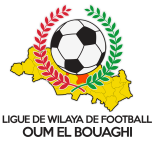 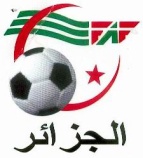 REUNION DU 31/01/2022MEMBRES PRESENTS :MESSIEURS :BOUMARAF  AMARA   PRESIDENT                         5EME JOURNEE                       DAHNOUN ABDELKRIM  MEMBREORDRE DU JOUR : Traitement  des affaires	
-SAADI  Laid  licence n° 0447019………………..… (DSSR)…   .AVERTISSEMENT-BOULKOUS Sid Ali  licence n° 0448020………. (ESAZ)….….AVERTISSEMENT-KHEMISSI  Mohamed   licence n° 0448004…(ESAZ)….… . AVERTISSEMENT-DRIDI  Lotfi  licence n°0448012………………….. (ESAZ )…….AVERTISSEMENTAFFIRE N°  23   RENCONTRE  NRBBC/ CRBH ……………. DU 28/01/2022 (S)-MEROUANI  Farés  licence  n° 0451011  ……. (CRBH) ……AVERTISSEMENT-KEBAILI  MED  licence n° 0451013 …………….... (CRBH) … …AVERTISSEMENT-BEN MAKEN Moussa  licence n° 0451001  ……(CRBH) … …AVERTISSEMENT-ABDELHAFID  Aboudher  licence n° 0441016 …(NRBBC)  …AVERTISSEMENTAFFIRE N°  24   RENCONTRE  USB/ USHD …………………. DU 28/01/2022 (S)-SIOUANE Lahcene licence n 0445014.. ………… (USHD) ……..AVERTISSEMENT-ZEDJAR  Sifeddine  licence n 0445028…………. .(USHD) ……..AVERTISSEMENT-BENGATI Abderahim licence n 0444009…………. (USB)…… ..AVERTISSEMENT-FEZZANI  Achref  licence n 0444012…………….…. (USB)…… ..AVERTISSEMENT-DHIF  Imadeddine  licence n 0444003………….…. (USB)…… ..AVERTISSEMENTAFFIRE N°  25   RENCONTRE  CRBB/ WSBBS …………………. DU 28/01/2022 (S)-KHELLAFI  Nacereddine  licence  n° 0442019  (CRBB ) ………….AVERTISSEMENT-AMEZRAR  Abderezak   licence  n° 0442022… (CRBB ) …… …..AVERTISSEMENT-BELKHIRI   Abdelmalik  licence  n° 0442025… (CRBB ) …        .AVERTISSEMENT-SEAOUDI   Zakaria  licence  n° 0440023………. (WSBBS ) …… …..AVERTISSEMENT-MEROUANI Kamel   licence  n° 0440019………. (WSBBS ) …… ….AVERTISSEMENTAFFIRE N°  26   RENCONTRE  JBJ/ DJS …………………. DU 28/01/2022 (S)-BELKHIRI   Abdelazizi  licence  n° 0446016 ……… (JBJ ) ……………..AVERTISSEMENT-BELKHIRI   Ismail   licence  n° 0446020……………. (JBJ ) ……………..AVERTISSEMENT-DIB    Nadjib  licence  n° 0443015………………..…. (DJS ) …………….AVERTISSEMENT-GHALI    Hocine  licence  n° 0443009………..……. (DJS ) ……………..AVERTISSEMENTLE PRESIDENT DE LA COMMISSIONA.BOUMARAFAFFIRE N°   22  RENCONTRE  DSSR/ ESAZ ………………… DU 27/01/2022 (S)-BENHAMLA ABDELLATIF (licence n° 0448018) JOUEUR ESAZ A CONVOQUER   LE 07/02/2022 A 11H00 